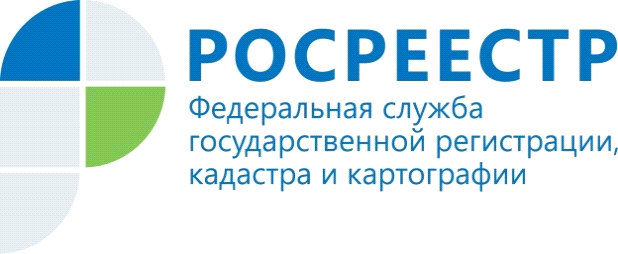 Управление Росреестра по Красноярскому краю информирует об изменениях Закона об ипотекеС 1 июля 2018 года изменены требования к содержанию закладной, согласно которым в закладной помимо имени залогодателя, сведений о документе, удостоверяющем личность, указывается страховой номер индивидуального лицевого счета (СНИЛС) в системе обязательного пенсионного страхования (при наличии) - для физического лица, полное наименование залогодателя, указание места нахождения, идентификационного номера налогоплательщика и основного государственного регистрационного номера - для юридического лица.Аналогичные требования предъявляются к сведениям о первоначальном владельце закладной и к сведениям о должнике по обеспеченному ипотекой обязательству, если должник не является залогодателем.Изменения коснулись и сведений об объекте недвижимости, в частности в закладной указывается достаточное для идентификации описание объекта недвижимости: вид, кадастровый номер, площадь или иная основная характеристика объекта недвижимости и ее значение, адрес или при отсутствии адреса иное описание местоположения.Также в закладной должна быть указана установленная в соответствии с законодательством Российской Федерации об оценочной деятельности рыночная стоимость предмета ипотеки.Если документ не соответствует новым требованиям законодательства, то он не является закладной и не подлежит выдаче первоначальному залогодержателю.Если документарные закладные не содержат условий, предусмотренных положениями действующего законодательства - это является основанием для приостановления  выдачи закладной.Обращаем внимание, что в Законе об ипотеке отсутствует требование о государственной регистрации соглашения об изменении содержания закладной как сделки. Изменения в регистрационную запись об ипотеке вносятся органом регистрации прав не позднее одного рабочего дня, следующего за днем поступления в орган регистрации прав заявления о внесении изменений в документарную закладную, соглашения об изменении содержания документарной закладной с предъявлением оригинала такой закладной, либо в течение одного дня с момента получения таких документов органом регистрации прав от многофункционального центра. Пресс-службаУправления Росреестра по Красноярскому краю: тел.: (391) 2-524-367, (391)2-524-356е-mail: pressa@r24.rosreestr.ruсайт: https://www.rosreestr.ru Страница «ВКонтакте» http://vk.com/to24.rosreestr